Publicado en Madrid el 24/01/2020 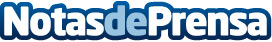 Aumentan los usuarios que reclaman mayor transparencia a las empresas de alquiler de coches, según Spain CarLas quejas por los abusos de algunas compañías de alquiler de coches hacen que los usuarios reclamen una mayor transparencia. Spain Car, empresa líder del sector de alquiler de vehículos, desvela las claves de este fenómenoDatos de contacto:Spain Carhttp://www.spaincar.es/915794600Nota de prensa publicada en: https://www.notasdeprensa.es/aumentan-los-usuarios-que-reclaman-mayor Categorias: Nacional Motociclismo Automovilismo Marketing E-Commerce Seguros Consumo Industria Automotriz http://www.notasdeprensa.es